  Science – My Body 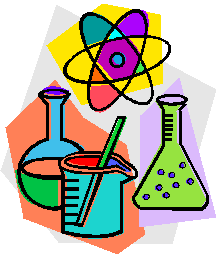   Science – My Body 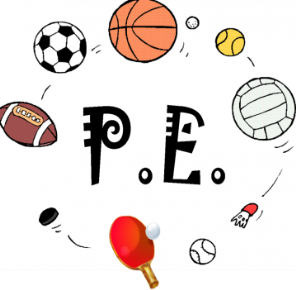 Numeracy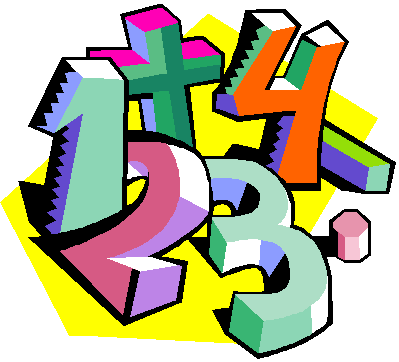 Thursday 4th June    04.06.20Daily overview Have fun!  Thursday 4th June    04.06.20Daily overview Have fun!  Literacy – sight words (P1), reading (all) 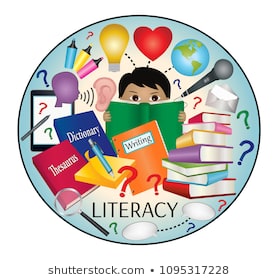 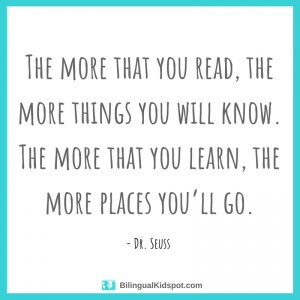 Random Acts of WildnessCheck out twitter for your individual and family Random Acts of Wildness. 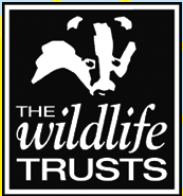 Please post two things every day on twitter so we know how you are getting on.Please post two things every day on twitter so we know how you are getting on.Literacy – sight words (P1), reading (all) 